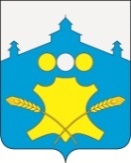 АдминистрацияБольшемурашкинского муниципального районаНижегородской областиПОСТАНОВЛЕНИЕ11.09.2013 г.                                                                     №  675ОБ УТВЕРЖДЕНИИ ПОРЯДКАОТРАЖЕНИЯ В БЮДЖЕТНОМ УЧЕТЕ ОПЕРАЦИЙ С ОБЪЕКТАМИ, СОСТАВЛЯЮЩИМИ МУНИЦИПАЛЬНУЮ КАЗНУ  БОЛЬШЕМУРАШКИНСКО МУНИЦИПАЛЬНОГО РАЙОНАНИЖЕГОРОДСКОЙ ОБЛАСТИВ целях реализации п. 145 Инструкции по применению Единого плана счетов бухгалтерского учета для органов власти (государственных органов), органов местного самоуправления, органов управления государственными внебюджетными фондами, государственных академий наук, государственных (муниципальных) учреждений, утвержденной приказом Минфина РФ от 01.12.2010 N 157н, приказа Минфина РФ от 06.12.2010 N 162н "Об утверждении Плана счетов бюджетного учета и Инструкции по его применению" администрация Большемурашкинского муниципального района постановляет:1. Утвердить порядок отражения в бюджетном учете операций с объектами имущества, составляющими муниципальную казну Большемурашкинского муниципального района Нижегородской области . 2. Отменить постановление администрации  от 09.09.2009 №357 «Об утверждении порядка отражения в бюджетном учете операций с объектами в составе имущества муниципальной казны Большемурашкинского муниципального района». 3. Настоящее постановление вступает в действие с момента его подписания.И.о.главы администрации района                                                          Р.Е.ДарановУтвержденпостановлениемадминистрации Большемурашкинскогомуниципального района Нижегородской областиот 11.09.2013г.  N 675  ПОРЯДОКОТРАЖЕНИЯ ОПЕРАЦИЙ С ОБЪЕКТАМИ ИМУЩЕСТВА,СОСТАВЛЯЮЩИМИ МУНИЦИПАЛЬНУЮ  КАЗНУ БОЛЬШЕМУРАШКИНСКОГО МУНИЦИПАЛЬНОГО РАЙОНА НИЖЕГОРОДСКОЙ ОБЛАСТИ 1. ОБЩИЕ ПОЛОЖЕНИЯ1.1. Настоящий порядок отражения в бюджетном учете операций с объектами имущества, составляющими муниципальную казну Большемурашкинского муниципального района Нижегородской области, (далее - Порядок) разработан в соответствии с приказом Минфина РФ от 01.12.2010 N 157н "Об утверждении Единого плана счетов бухгалтерского учета для органов власти (государственных органов), органов местного самоуправления, органов управления государственными внебюджетными фондами, государственных академий наук, государственных (муниципальных) учреждений и Инструкции по его применению" и приказом Минфина РФ от 06.12.2010 N 162н "Об утверждении Плана счетов бюджетного учета и Инструкции по его применению" и устанавливает единый порядок отражения в бюджетном учете операций с объектами имущества, составляющими казну Большемурашкинского района Нижегородской области (далее Имущество казны).1.2. Бюджетный учет операций с объектами Имущества казны  осуществляется комитетом по управлению экономикой администрации Большемурашкинского муниципального района Нижегородской области (далее Комитет) .1.3. Отражение операций при ведении бюджетного учета- по поступлению нефинансовых активов имущества казны в рамках движения:- объектов между учреждениями, подведомственными разным главным распорядителям (распорядителям) бюджетных средств одного уровня бюджета, а также при их получении от государственных и муниципальных организаций, от иных организаций (за исключением государственных и муниципальных) и от физических лиц;- в рамках движения объектов между  учреждениями разных уровней бюджетов;- от наднациональных организаций и правительств иностранных государств;- от международных финансовых организаций;- по выбытию нефинансовых активов имущества казны в рамках движения:- объектов между учреждениями, подведомственными разным главным распорядителям (распорядителям) бюджетных средств одного уровня бюджета, а также при их передаче государственным и муниципальным организациям, от иных организаций (за исключением государственных и муниципальных) и физическим лицам;- объектов между учреждениями бюджетов разных уровней бюджетов;- наднациональным организациям и правительствам иностранных государств;- международным организациям;- пришедших в негодность в результате ветхости, порчи, стихийных бедствий, катастрофы, реализации, приватизацииосуществляется в соответствии с Планом счетов бухгалтерского учета, утвержденным приказом Минфина РФ от 01.12.2010 N 157н, Планом счетов бюджетного учета и Инструкцией по его применению, утвержденным приказом Минфина РФ от 06.12.2010 N 162н, в разрезе КБК.1.4. Бюджетный учет операций с объектами  имущества, составляющими  казну Большемурашкинского муниципального района, соответствует данным Реестра имущества  Большемурашкинского муниципального района Нижегородской области.2. БЮДЖЕТНЫЙ УЧЕТ НЕДВИЖИМОГО ИМУЩЕСТВА,СОСТАВЛЯЮЩЕГО КАЗНУ2.1. Бюджетный учет недвижимого имущества, составляющего казну Большемурашкинского муниципального района Нижегородской области, осуществляется в  количественном  и стоимостном выражении на счете 010851000.Единицей бухгалтерского учета недвижимого имущества является инвентарный объект. В целях организации и ведения аналитического учета каждому инвентарному объекту недвижимого имущества присваивается уникальный инвентарный порядковый номер, который используется исключительно в регистрах учета, без нанесения на объект основного средства. Оборотная ведомость составляется ежемесячно по всем объектам учета имущества казны в количественном и стоимостном выражении.2.2. Инвентарный и аналитический учет недвижимого имущества в составе имущества казны осуществляется в соответствии с порядком бухгалтерского учета объектов основных средств, установленным Инструкцией по применению единого плана счетов бухгалтерского учета, утвержденной приказом Минфина РФ от 01.12.2010 N 157н.2.3. Учет операций по поступлению, выбытию, перемещению недвижимого имущества, составляющего казну, ведется в Журнале операций по выбытию и перемещению нефинансовых активов имущества казны.2.4. Отражение в бюджетном учете операций по недвижимому имуществу, составляющему казну, оформляется следующими первичными документами:- поступление в части объектов недвижимого имущества:- актом о приеме-передаче объекта основных средств (кроме зданий, сооружений) (ф. 0306001);- актом о приеме-передаче здания (сооружения) (ф. 0306030), с приложением документов, подтверждающих государственную регистрацию объектов недвижимости в установленных законодательством случаях;- выбытие в части объектов недвижимого имущества:- актом о списании объекта основных средств (кроме автотранспортных средств) (ф. 0306003);- актом о приеме-передаче объекта основных средств (кроме зданий, сооружений) (ф. 0306001);- актом о приеме-передаче здания (сооружения) (ф. 0306030), с приложением документов, подтверждающих государственную регистрацию перехода права собственности (права оперативного управления) на объекты недвижимого имущества в установленных законодательством Российской Федерации случаях. 3.  БЮДЖЕТНЫЙ УЧЕТ ДВИЖИМОГО ИМУЩЕСТВА, СОСТАВЛЯЮЩЕГО КАЗНУ3.1. Бюджетный учет движимого имущества, составляющего казну, осуществляется Комитетом на счете 010852000 в количественном и стоимостном выражении .Единицей бухгалтерского учета движимого имущества является инвентарный объект. В целях организации и ведения аналитического учета каждому инвентарному объекту движимого имущества присваивается уникальный инвентарный порядковый номер. Оборотная ведомость составляется ежемесячно по объектам движимого имущества казны в количественном и стоимостном выражении.3.2. Отражение в бюджетном учете операций по движимому имуществу, составляющему казну, оформляется следующими первичными документами: актом приема-передачи движимого имущества.4. БЮДЖЕТНЫЙ УЧЕТ ДРАГОЦЕННОСТЕЙ И ЮВЕЛИРНЫХ ИЗДЕЛИЙ,СОСТАВЛЯЮЩИХ КАЗНУ4.1. Бюджетный учет драгоценностей и ювелирных изделий, составляющих казну, осуществляется обособленно комитетом на счете 010853000 в соответствии с п. 142 Инструкции по применению единого плана счетов бухгалтерского учета, утвержденной приказом Минфина РФ от 01.12.2010 N 157н.4.2. Отражение в бюджетном учете операций с драгоценностями и ювелирными изделиями, составляющими казну, осуществляется в стоимостном выражении без ведения инвентарного и аналитического учета.4.3. Переоценка активов в драгоценных металлах осуществляется в порядке, установленном Министерством финансов Российской Федерации на дату совершения операций, а также на отчетную дату составления бухгалтерской отчетности (п. 39 Приложения 1 к приказу Минфина РФ от 06.12.2010 N 162н).5. БЮДЖЕТНЫЙ УЧЕТ НЕМАТЕРИАЛЬНЫХ АКТИВОВ, СОСТАВЛЯЮЩИХ КАЗНУ5.1. Бюджетный учет нематериальных активов в составе имущества казны осуществляется министерством на счете 010854000.5.2. Единицей бухгалтерского учета нематериальных активов является инвентарный объект. В целях организации и ведения аналитического учета каждому инвентарному объекту нематериальных активов присваивается уникальный инвентарный порядковый номер, который используется исключительно в регистрах учета. Аналитический учет объектов нематериальных активов ведется в Инвентарной карточке учета основных средств (п. 58, 59, 68 приказа Минфина РФ от 01.12.2010 N 157н "Об утверждении Единого плана счетов бухгалтерского учета для органов государственной власти (государственных органов), органов местного самоуправления, органов управления государственными внебюджетными фондами, государственных академий наук, государственных (муниципальных) учреждений и Инструкции по его применению").6. БЮДЖЕТНЫЙ УЧЕТ НЕПРОИЗВЕДЕННЫХ АКТИВОВ,СОСТАВЛЯЮЩИХ КАЗНУ6.1. Бюджетный учет непроизведенных активов, составляющих казну, осуществляется Комитетом   на счете 010855000.6.2.Единицей бухгалтерского учета непроизведенных активов является инвентарный объект. В целях организации и ведения аналитического учета каждому инвентарному объекту непроизведенных активов присваивается уникальный инвентарный порядковый номер, который используется исключительно в регистрах учета. Аналитический учет объектов непроизведенных активов ведется в Инвентарной карточке учета основных средств (п. 80 - 82 приказа Минфина РФ от 01.12.2010 N 157н "Об утверждении - Единого плана счетов бухгалтерского учета для органов государственной власти (государственных органов), органов местного самоуправления, органов управления государственными внебюджетными фондами, государственных академий наук, государственных (муниципальных) учреждений и Инструкции по его применению").6.3. Поступление, выбытие и перемещение объектов непроизведенных активов, составляющих казну, оформляется следующими первичными документами:актом о приеме-передаче объекта основных средств (кроме зданий, сооружений) (ф. 0306001);актом о приеме-передаче групп объектов основных средств (кроме зданий, сооружений) (ф. 0306031).7. БЮДЖЕТНЫЙ УЧЕТ МАТЕРИАЛЬНЫХ ЗАПАСОВ, СОСТАВЛЯЮЩИХ КАЗНУ7.1. Бюджетный учет материальных запасов, составляющих казну, осуществляется Комитетом  на счете 010856000.7.2. Отражение в бюджетном учете операций по материальным запасам, составляющим казну, осуществляется в стоимостном выражении без ведения аналитического учета объектов.7.3. Бюджетный учет операций с материальными запасами, составляющими казну, оформляется следующими первичными документами:- накладных поставщика (п. 22 приказа Минфина РФ от 06.12.2010 N 162н "Об утверждении Плана счетов бюджетного учета и Инструкции по его применению") при оприходовании материальных запасов.- актом приема-передачи материальных запасов при безвозмездном поступлении, выбытии или перемещении материальных запасов.8. БЮДЖЕТНЫЙ УЧЕТ АМОРТИЗАЦИИ ОБЪЕКТОВ ИМУЩЕСТВА,СОСТАВЛЯЮЩИХ КАЗНУ8.1. По объектам материальных и нематериальных основных фондов, составляющим муниципальную  казну Большемурашкинского муниципального района Нижегородской области, амортизация отражается в следующем порядке:по объектам нефинансовых активов, включенным в состав Имущества казны по основанию прекращения права оперативного управления (хозяйственного ведения), амортизация отражается в размере сумм, учтенных (начисленных) последним правообладателем на следующих счетах бюджетного учета:010451000 "Амортизация недвижимого имущества в составе имущества казны",010458000 "Амортизация движимого имущества в составе имущества казны",010459000 "Амортизация нематериальных активов в составе имущества казны";на объекты нефинансовых активов с даты их включения в состав муниципальной казны Большемурашкинского муниципального района Нижегородской области амортизация не начисляется.8.2. Расчет и единовременное начисление суммы амортизации за период нахождения объекта в составе Имущества  казны  осуществляется учреждением либо предприятием (правообладателем) при принятии к учету объекта по основанию закрепления за ним права оперативного управления либо права хозяйственного ведения.При этом указанный расчет и единовременное начисление суммы амортизации осуществляется на основании данных о его первоначальной (балансовой, остаточной) стоимости, иной стоимости объекта, указанной в Реестре имущества муниципальной собственности Большемурашкинского муниципального района Нижегородской области и срока нахождения в составе имущества казны, в порядке, установленном пунктами 84 - 93 Инструкции по применению единого плана счетов бухгалтерского учета, утвержденной приказом Минфина РФ от 01.12.2010 N 157н.8.3. Аналитический учет по счетам 010451000 "Амортизация недвижимого имущества в составе имущества казны", 010458000 "Амортизация движимого имущества в составе имущества казны", 010459000 "Амортизация нематериальных активов в составе имущества казны" не ведется.8.4. Операции по амортизации имущества, составляющего муниципальную  казну Большемурашкинского муниципального района Нижегородской области, ежемесячно отражаются в Журнале операций по выбытию и перемещению нефинансовых активов имущества казны.8.5. Принятие к учету сумм амортизации объектов, начисленных на дату их включения в состав имущества казны, отражается по дебету счета 040120271 "Расходы на амортизацию основных средств и нематериальных активов" и кредиту соответствующих счетов аналитического учета счета 010400000 "Амортизация" (010451410, 010458410, 010459410).При поступлении нефинансовых активов в состав имущества казны ранее начисленная по ним амортизация отражается по дебету 040110180 "Прочие доходы" (в рамках движения объектов между учреждениями, подведомственными разным главным распорядителям (распорядителям) бюджетных средств одного уровня бюджета, а также при получении от государственных и муниципальных организаций) и кредиту соответствующих счетов аналитического учета счета 010400000 "Амортизация" (010451410, 010458410, 010459410).При безвозмездном получении нефинансовых активов в состав имущества казны ранее начисленная по ним амортизация отражается по дебету счетов 040110151 "Доходы от поступлений от других бюджетов бюджетной системы Российской Федерации" (в рамках движения объектов между учреждениями разных уровней бюджетов), счета 040110180 "Прочие доходы" (при получении от иных организаций, за исключением государственных и муниципальных) и кредиту соответствующих счетов аналитического учета счета 010400000 "Амортизация" (010451410, 010458410, 010459410).При выбытии нефинансовых активов из состава имущества казны ранее начисленная по амортизируемым объектам сумма амортизации отражается по дебету соответствующих счетов аналитического учета счета 010400000 "Амортизация" (010451410, 010458410, 010459410) и кредиту счета 040120241 "Расходы на безвозмездные перечисления государственным и муниципальным организациям" (в рамках движения объектов между учреждениями, подведомственными разным главным распорядителям (распорядителям) бюджетных средств одного уровня бюджета, а также при их передаче государственным и муниципальным организациям).При безвозмездной передаче нефинансовых активов из состава имущества казны ранее начисленная по амортизируемым объектам сумма амортизации отражается по дебету соответствующих счетов аналитического учета счета 010400000 "Амортизация" (010451410, 010458410, 010459410) и кредиту счета 040120251 "Расходы на перечисления другим бюджетам бюджетной системы Российской Федерации" (в рамках движения объектов между  учреждениями разных бюджетов бюджетной системы Российской Федерации).Списание суммы амортизации амортизируемых объектов имущества казны при их выбытии, реализации, безвозмездной передаче иным организациям, за исключением государственных и муниципальных организаций, физическим лицам, наднациональным организациям и правительствам иностранных государств, международным финансовым организациям оформляется по дебету соответствующих счетов аналитического учета счета 010400000 "Амортизация" (010451410, 010458410, 010459410) и кредиту соответствующих счетов аналитического учета счета 010800000 "Нефинансовые активы имущества казны" (010851410, 010852410, 010854420).9. БЮДЖЕТНЫЙ УЧЕТ ВЛОЖЕНИЙ В НЕФИНАНСОВЫЕ АКТИВЫ9.1. Счет 010600000 предназначен для учета операций, связанных с приобретением, безвозмездным поступлением, новым строительством (изготовлением) и реконструкцией, модернизацией, достройкой, дооборудованием объектов нефинансовых активов, принимаемых к бухгалтерскому учету в качестве объектов нефинансовых активов, составляющих казну, по следующим аналитическим группам синтетического счета объекта учета:- 1 "Вложения в нефинансовые активы";- 2 "Вложения в нематериальные активы";- 3 "Вложения в непроизведенные активы";- 4 "Вложения в материальные запасы"(п. 127 приказа Минфина РФ от 01.12.2010 N 157н "Об утверждении Единого плана счетов бухгалтерского учета для органов государственной власти (государственных органов), органов местного самоуправления, органов управления государственными внебюджетными фондами, государственных академий наук, государственных (муниципальных) учреждений и Инструкции по его применению").Для учета операций по вложениям в нефинансовые активы применяются следующие группировочные счета:010610000 "Вложения в недвижимое имущество учреждения";010630000 "Вложения в иное движимое имущество учреждения";010640000 "Вложения в предметы лизинга".Учет вложений в нефинансовые активы ведется на следующих счетах:010611000 "Вложения в основные средства - недвижимое имущество учреждения";010613000 "Вложения в непроизведенные активы - недвижимое имущество учреждения";010631000 "Вложения в основные средства - иное движимое имущество учреждения";010632000 "Вложения в нематериальные активы - иное движимое имущество учреждения";010634000 "Вложения в материальные запасы - иное движимое имущество учреждения";010641000 "Вложения в основные средства - предметы лизинга";010642000 "Вложения в нематериальные активы - предметы лизинга";010644000 "Вложения в материальные запасы - предметы лизинга" (п. 30 приказа Минфина РФ от 06.12.2010 N 162н "Об утверждении Плана счетов бюджетного учета и Инструкции по его применению").9.2. Отражение в бюджетном учете операций по вложениям в нефинансовые активы, составляющие казну, осуществляется в соответствии с п. 30 - 34 Инструкции по применению плана счетов бюджетного учета, утвержденной приказом Минфина РФ от 06.12.2010 N 162н.9.3. Принятие к бюджетному учету вложений в нефинансовые активы казны оформляется Комитетом следующими первичными документами:- Актом приема-передачи вложений в недвижимое имущество ;- Актом приема-передачи вложений в иное движимое имущество 10. БЮДЖЕТНЫЙ УЧЕТ ВЛОЖЕНИЙ В ФИНАНСОВЫЕ АКТИВЫ10.1. Счет 021500000 "Вложения в финансовые активы" предназначен для учета вложений (инвестиций) в финансовые активы, в том числе вложений (инвестиций) в объеме фактических затрат учреждения в объекты финансовых активов, в сумме которых впоследствии будет формироваться первоначальная стоимость акций и иных форм участия в капитале, принимаемых к бухгалтерскому учету в качестве объектов финансовых активов, находящихся в собственности Большемурашкинского муниципального района.10.2. Группировка вложений в финансовые активы осуществляется в разрезе групп финансовых активов по аналитическим группам синтетического счета объекта учета:20 "Вложения в ценные бумаги, кроме акций";30 "Вложения в акции и иные формы участия в капитале";50 "Вложения в иные финансовые активы" (п. 245 приказа Минфина РФ от 01.12.2010 N 157н "Об утверждении Единого плана счетов бухгалтерского учета для органов государственной власти (государственных органов), органов местного самоуправления, органов управления государственными внебюджетными фондами, государственных академий наук, государственных (муниципальных) учреждений и Инструкции по его применению").Вложения в финансовые активы включают в себя:021521000 "Вложения в облигации";021522000 "Вложения в векселя";021523000 "Вложения в иные ценные бумаги, кроме акций";021531000 "Вложения в акции";021532000 "Вложения в государственные (муниципальные) предприятия";021533000 "Вложения в государственные (муниципальные) учреждения";021534000 "Вложения в иные формы участия в капитале";021551000 "Вложения в управляющие компании";021552000 "Вложения в международные организации";021553000 "Вложения в прочие финансовые активы" в соответствии с п. 97 приказа Минфина РФ от 06.12.2010 N 162н "Об утверждении Плана счетов бюджетного учета и Инструкции по его применению" осуществляется в разрезе групп финансовых активов по аналитическим группам синтетического счета объекта учета.10.3. Аналитический учет по счету ведется в Многографной карточке в разрезе затрат на формирование вложений (инвестиций) в финансовые активы по каждому контрагенту.10.4. Отражение операций по кредиту счета осуществляется в Журнале по прочим операциям.10.5. Учет операций по формированию вложений (инвестиций) в объекты финансовых активов отражается на основании правового акта, распоряжения уполномоченного органа в соответствии с п. 98 приказа Минфина РФ от 06.12.2010 N 162н "Об утверждении Плана счетов бюджетного учета и Инструкции по его применению".11. БЮДЖЕТНЫЙ УЧЕТ ФИНАНСОВЫХ ВЛОЖЕНИЙ11.1. Счет 020400000 "Финансовые вложения" предназначен для учета краткосрочных и долгосрочных финансовых вложений, иных финансовых активов.Группировка финансовых вложений осуществляется по аналитическим группам синтетического счета объекта учета:20 "Ценные бумаги, кроме акций";30 "Акции и иные формы участия в капитале";50 "Иные финансовые активы".Учет операций с ценными бумагами, акциями, иными формами участия в капитале, иными финансовыми активами ведется на счетах:020421000 "Облигации";020422000 "Векселя";020423000 "Иные ценные бумаги, кроме акций";020431000 "Акции";020432000 "Уставной фонд государственных (муниципальных) предприятий";020433000 "Участие в государственных (муниципальных) учреждениях";020434000 "Иные формы участия в капитале";020451000 "Активы в управляющих компаниях";020452000 "Доли в международных организациях";020453000 "Прочие финансовые активы".Бюджетный учет финансовых вложений осуществляется на счете 020400000 "Финансовые вложения" в соответствии с п. 70 - 76 приказа Минфина РФ от 06.12.2010 N 162н "Об утверждении Плана счетов бюджетного учета и Инструкции по его применению".11.2. Финансовые вложения принимаются к учету по их первоначальной стоимости. Первоначальной стоимостью признается сумма фактических затрат учреждения на приобретение (формирование) финансовых вложений.11.3. Аналитический учет по счету ведется в Карточке учета средств и расчетов либо в отдельном регистре бухгалтерского учета (реестре), формируемом по соответствующим финансовым вложениям. Аналитический учет ведется по видам финансовых вложений и по объектам, в которые осуществлены эти вложения.11.4. Отражение операций по принятию к учету финансовых вложений в сумме сформированной первоначальной стоимости осуществляется в Журнале по прочим операциям.11.5. Бюджетный учет финансовых вложений осуществляется на основании выписки из Реестра имущества государственной собственности Нижегородской области (Приложение 1.6) по состоянию на 1 число месяца, следующего за отчетным.12. БЮДЖЕТНАЯ ОТЧЕТНОСТЬ ПО ОБЪЕКТАМВ СОСТАВЕ ИМУЩЕСТВА КАЗНЫ12.1. Бухгалтерские операции с объектами, составляющими казну, отражаются Комитетом  в бюджетной отчетности в объеме и в сроки, установленные финансовым управлением администрации района Нижегородской области на основании приказа Минфина РФ от 28.12.2010 N 191н "Об утверждении Инструкции о порядке составления и представления годовой, квартальной и месячной отчетности об исполнении бюджетов бюджетной системы Российской Федерации").12.2. Справка по консолидируемым расчетам (форма 0503125) по операциям с объектами, составляющими казну, формируется в соответствии с п. 23 Инструкции о порядке составления и представления годовой, квартальной и месячной отчетности об исполнении бюджетов бюджетной системы Российской Федерации, утвержденной приказом Минфина РФ от 28.12.2010 N 191н для определения взаимосвязанных показателей, подлежащих исключению при формировании консолидированных форм бюджетной отчетности на счетах 140120251 "Расходы на перечисления другим бюджетам бюджетной системы Российской Федерации", 140110151 "Доходы от поступлений от других бюджетов бюджетной системы Российской Федерации", для консолидации расчетов по безвозмездной передаче (получению) нефинансовых активов между учреждениями разных бюджетов бюджетной системы Российской Федерации.